TÁJÉKOZTATÓ FÖLDI SZÚNYOGGYÉRÍTÉSRŐLEzúton értesítjük a lakosságot, hogy településünk területén földi úton történő szúnyoggyérítés kerül elvégzésre.A kezelés pontos időpontja: 2022. május 17. napján, napnyugta utáni órákban. Pótnapok: 2022. május 18-19. napjai, ugyanebben az időben.Alkalmazott készítmény: Deltasect Plus 1,2 ULV szúnyogirtó szer.A készítmény a kijuttatott csekély mennyiségben (0,6 liter/hektár) kizárólag az érzékenyebb rovarokat pusztítja el, melegvérű állatokra, emberre nem veszélyes, hatóanyaga néhány óra alatt lebomlik.A lakosság részére javasolt intézkedések: A szabadban tárolt gyermekjátékokat, élelmiszereket, evőeszközöket, a szabadban szárított ruhákat, a kezelés napján javasolt összegyűjteni vagy letakarni. A kezelés idejére és az azt követő 1 órában javasolt az ablakokat, ajtókat zárva tartani és a külső levegőt bejuttató mesterséges szellőztető berendezéseket kikapcsolni. A kezelt területen termő zöldségeket, gyümölcsöket fogyasztás vagy feldolgozás előtt ajánlott megmosni. A kezelést végző gépkocsi közvetlen közelében tartózkodni nem szabad. A szabadban, fedetlenül tárolt vízgyűjtő edényekben, a különböző tárgyakban megülő esővízben akár egy hét alatt is kifejlődhetnek a szúnyoglárvák. A szúnyogirtó kezelés kiegészítéseként ajánlott, hogy az ingatlantulajdonosok szüntessék meg, rendszeresen ürítsék vagy takarják le az épületek körüli kisebb, pangó vízgyülemeket.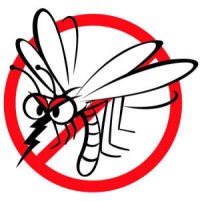 